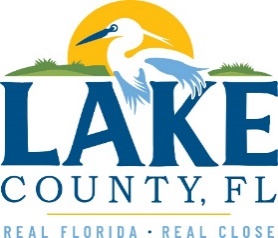 Office of Procurement ServicesP.O. Box 7800 • 315 W. Main St., Suite 416 • Tavares, FL 32778SOLICTATION: Astor Park Basketball Court & Sidewalk				04/08/2024Vendors are responsible for the receipt and acknowledgement of all addenda to a solicitation. Confirm acknowledgement by including an electronically completed copy of this addendum with submittal.  Failure to acknowledge each addendum may prevent the submittal from being considered for award.THIS ADDENDUM DOES NOT CHANGE THE DATE FOR RECEIPT OF PROPOSALS.ADDITIONAL INFORMATIONThis addendum corrects the YEAR for the prebid dates in Section 3.0 Mandatory Pre-Bid Conference from 2023 to 2024. No other changes are made.Vendors shall attend one of the two Scheduled Mandatory Pre-Bid Conferences: - Tuesday, April 9th, 2024, at 10:00 a.m. sharp OR - Friday, April 12th, 2024, at 10:00 a.m. sharp ACKNOWLEDGEMENTFirm Name:  I hereby certify that my electronic signature has the same legal effect as if made under oath; that I am an authorized representative of this vendor and/or empowered to execute this submittal on behalf of the vendor.  Signature of Legal Representative Submitting this Bid:  Date: Print Name: Title: Primary E-mail Address: Secondary E-mail Address: 